Пачуваюся я кепска, моцна занядужаў я.Сабралася каля ложка ўся вялікая сям’я.Млосна мне. Мяне калоціць. Хочацца ванітаваць.Мне баліць ужо жывоцік. І балюча мне глытаць.Боль прастрэльвае каленку, кашаль душыць, нос цячэ,І свярбіць, хоць лезь на сценку, вуха, і ў вачах пячэ.Зябіць. Перасохла ў роце. Не трапляе зуб на зуб.А яшчэ сіняк на локці, гуз на лбе, на скроні струп…Мне ніхто не дапаможа, не парадзіць, хоць ты плач,Нават з «хуткай дапамогі» самы хуткі ў свеце ўрач.Не мудруе хай дарэмна добры лекар педыятр:Я папраўлюся імгненна, проста… не пайшоўшы ў сад!Лекар, доктар, урач, медык, медсястра, фельчарХуткая дапамогаЛякарня, шпіталь, бальніца, паліклініка, амбулаторыяАдчуванне самаадчуванне: добрае, нармалёвае, дрэннае/кепскаеМне баліць … (а не “ў мяне баліць”!)
Тэмпература (высокая, падвышаная)
Артэрыйны ціск (высокі, нізкі).
Я адчуваю слабасць.
Мяне калоціць.
Мяне ванітуе.
Мне млоснаХварэць на (грып, прастуду, ангіну/гарлянку, адзёр, сухоты)Вам балюча (цяжка) глытаць?
Таблеткі (пігулкі), лекіПрымаць лекі да (пасля) яды. (бо ежа – гэта што ямо, а яда – сам працэс)
Хвароба заразная (незаразная)
Боль, моцны боль (мужчынскі род)
Прышчэпка (рус. прівівка)
Ускладненне
Кашаль
Страціць прытомнасць
Сутарга
Болепатольны сродакТэрапеўт, педыятр, отарыналарынголагГалава, твар, скронь, сківіца
Вуха, вока,Вусны, верхняя (ніжняя) вусна (губа)Парады доктара Вітушкі:Як засцерагчыся ад вострых рэспіраторных інфекцый узімку:зрабіць прышчэпку ад грыпу;пазбягаць блізкага кантакту з хворым чалавекам;выконваць правілы этыкету пры чыханні і кашлі (закрываць рот і нос пры чыханні і кашлі, ужываць і адразу ўтылізоўваць аднаразовыя сурвэткі (калі няма сурвэтак – карыстаемся локцем, а не далонню), мыццё рук пасля чыхання і кашлю);выпрацаваць звычку не дакранацца бруднымі рукамі да твару;часта мыць рукі вадой з мылам, а калі немагчыма – апрацоўваць іх антысептыкам;рабіць вільготныя прыборкі на працы і дома з праціраннем паверхняў, да якіх дакранаешся;заставацца дома пры першых сімптомах хваробы;правільнае загартоўванне (не купанне раз на год у палонцы на Вадохрышча, а сістэматычная трэніроўка арганізма для павышэння яго ўстойлівасці да нізкіх тэмператур (сон у прахалодным памяшканні, кантрастны душ, штодзённы шпацыр на свежым паветры);рухальная актыўнасць штодня;здаровае харчаванне, паўнавартасны сон, супакой і кантроль над стрэсам, пазітыўныя эмоцыі ад новых ведаў ад Мовы Нанова.Зз1. Выкрэсліце літары З, з. 2. Спішыце верш. Ці ўсе словы вам зразумелыя? Заяц быў у заапарку 
 І да зебры зазірнуў. 
 Баіў ёй за казкай казку, 
 Замарыўся дый заснуў. 
 Зебра з зайцам побач спяць, 
 Казку ў сне яны глядзяць.________________________________________________________ ____________________________ ____________________________ ____________________________ ____________________________ Прыгадайце беларускія казкі.____________________________Падбярыце імёны, якія паводле рыфмы, колькасці складоў ды націску пасуюць гэтаму вершу.ЗМІТРОК І АГУРОК 
Паліваў граду Змітрок 
Дый убачыў агурок - 
У пупышках, маладзенькі, 
Ростам з пальчык, зеляненькі! 
Працягнуў руку Змітрок – 
Стаў прасіцца агурок: 
- Не чапай мяне, пусці, 
Дай хоць трохі падрасці, 
Каб хапіла на салату 
І табе, і маме, й тату! 
Палівай мяне часцей, 
Буду я расці хутчэй! 
Уздыхнуў малы Змітрок 
Дый пакінуў агурок.Патлумачце прымаўкі. Сказы-падказкі ніжэй.Хварэць душой — _______________ ______________________________________ Хварэць на пана — _____________ _______________________________________ Валіць  з хворай галавы на здаровую – ________________________ _______________________________________  Як хваробе кашаль - ____________ _______________________________________А вось гэта мне зусім не трэба.Пра такіх здаўна кажуць: думае не толькі пра сябе, перажывае за агульную справу. Бач ты, які фанабэрысты, носа кіем не дастаць!Яна сваёй памылкі не прызнае, заўсёды знойдзе вінаватага.Кароценькая прыстаўка ЗА дапамагае ямчэй выразіць думку. ЗА можа замяніць цэлыя словы: занадта, празмерна, вельмі ды іншыя. Напрыклад:занадта вузкі – завузкі,гусцей, чым трэба – загуста.меншага памеру, чым трэба – замалы.Прывядзіце свае прыклады.ЧыстагаворкаЗвон званочку пазайздросціў,аж забомкаў звон са злосці:хто не здатны бразгатаць,тых званочкамі не зваць!Адгадайце загадкі, напішыце ці намалюйце адгадкі.Я на клямачцы вішу –не кусаю, не брашу. 
Не пушчу чужых у госці, не прашу за гэта косці... 
Здагадацца ты ўжо мог, што размова пра _______.Я крычу ўсё часцей: 
гаспадар, прымай гасцей! 
Шчабятаць магу як птушка 
Ці мычэць нібы цялушка, 
Ды за звонкі галасок 
клічаце мяне __________.Моўны сакрэт: з-пад \ з-пада.З-пад (перад збегам зычных):аднекуль знізу, з ніжняга боку: з-пад куста;паходзіць ці рухацца з месца, блізкага да чагосьці: з-пад Налібак.Указанне на прыладу, спосаб дзеяння ці майстра: гукі ліюцца з-пад смыка. Мэбля як з-пад сякеры. Скрасці з-пад носу. З-пад рук ганчара Міхала талеркі выходзіць адна ў адну.Былое прызначэнне: бутэлька з-пад малака.Прывядзіце свае прыклады:_______________________ ______________________ _______________________Падпішыце малюнкі. Намалюйце словы, якія пачынаюцца з літары З.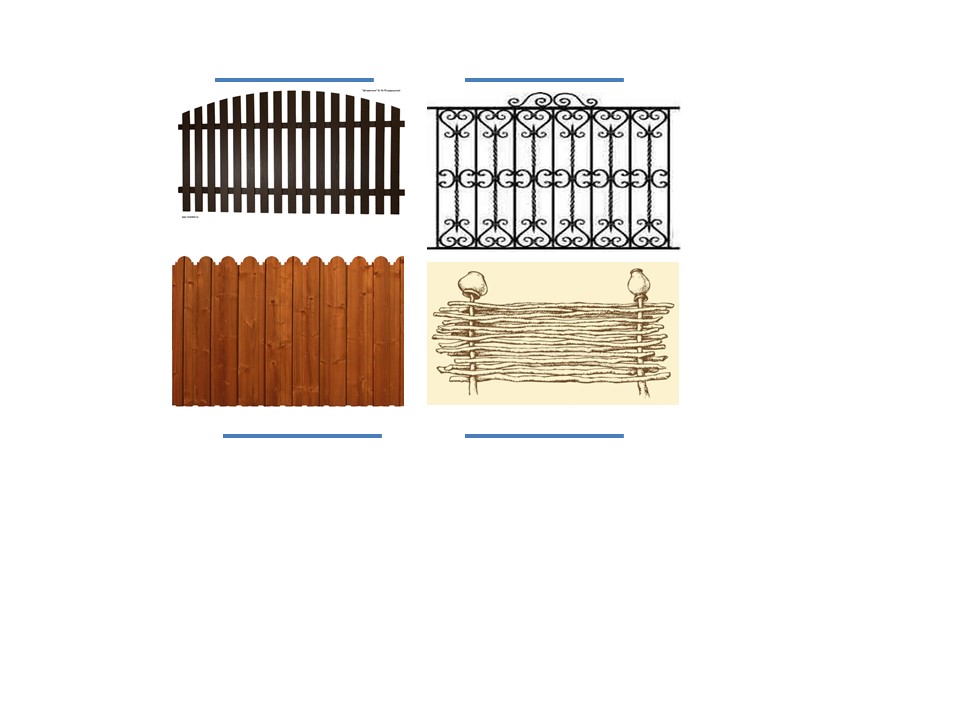 НЕВЯДОМАЯ ХВАРОБАПачуваюся я кепска.Моцна занядужаў я..У трывозе каля ложкаўся вялікая сям’я.Млосна мне. Мяне калоціць.Хочацца ванітаваць.Мне баліць ужо жывоцік.І балюча мне глытаць.Боль прастрэльвае каленку,кашаль душыць, нос цячэ,і свярбіць, хоць лезь на сценку, вуха,і ў вачах пячэ.Зябіць. Перасохла ў роце.Не трапляе зуб на зуб.а яшчэ сіняк на локці,гуз на лбе, на скроні струп…Мне ніхто не дапаможа,не парадзіць, хоць ты плач,Нават з «хуткай дапамогі»самы хуткі ў свеце ўрач.Не мудруе хай дарэмнадобры лекар педыятр:Я папраўлюся імгненна,проста… не пайшоўшы ў сад!